Funkcjonowanie osobiste i społeczne – 02.04.2020Przypomnienie wiadomości na temat części mowy: przeczytaj informacje dotyczące części mowy. 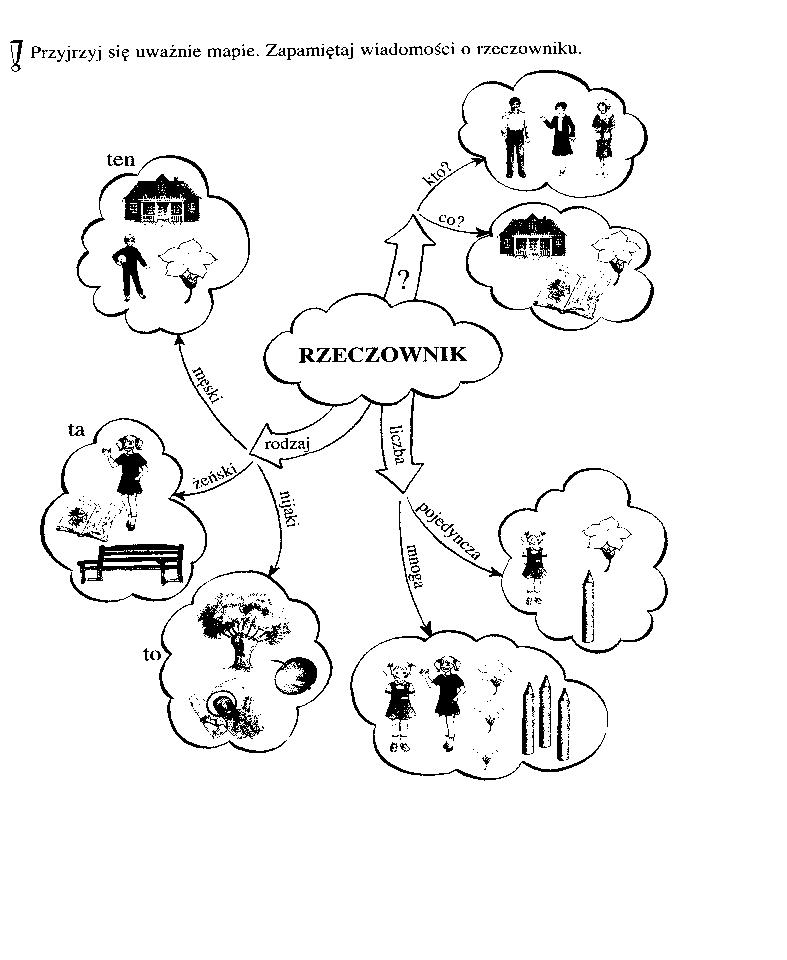 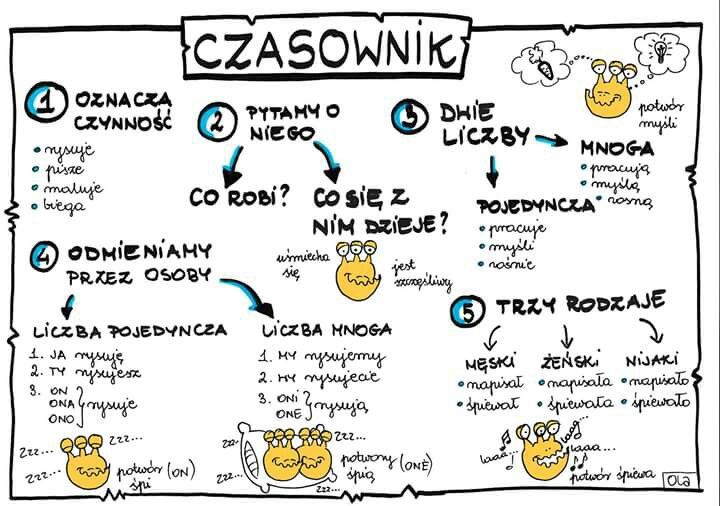 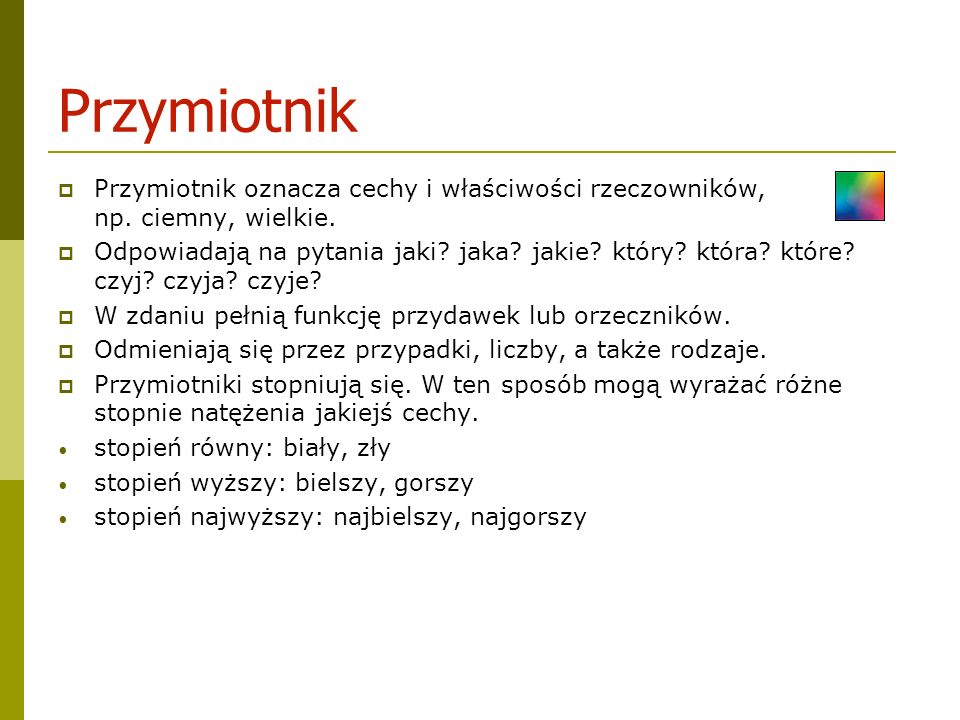 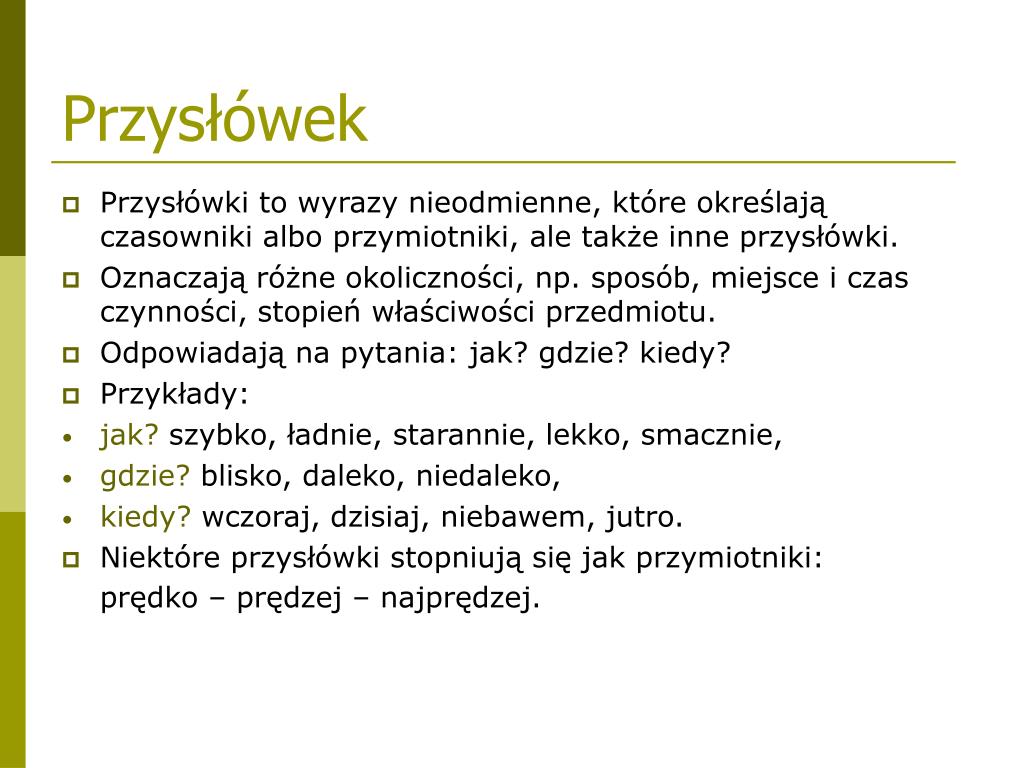 Zanotuj w zeszycie na jakie pytania odpowiada rzeczownik, czasownik, przymiotnik, przysłówek np. rzeczownik – kto? co?Rozwiąż świąteczną malowankę wg wzoru.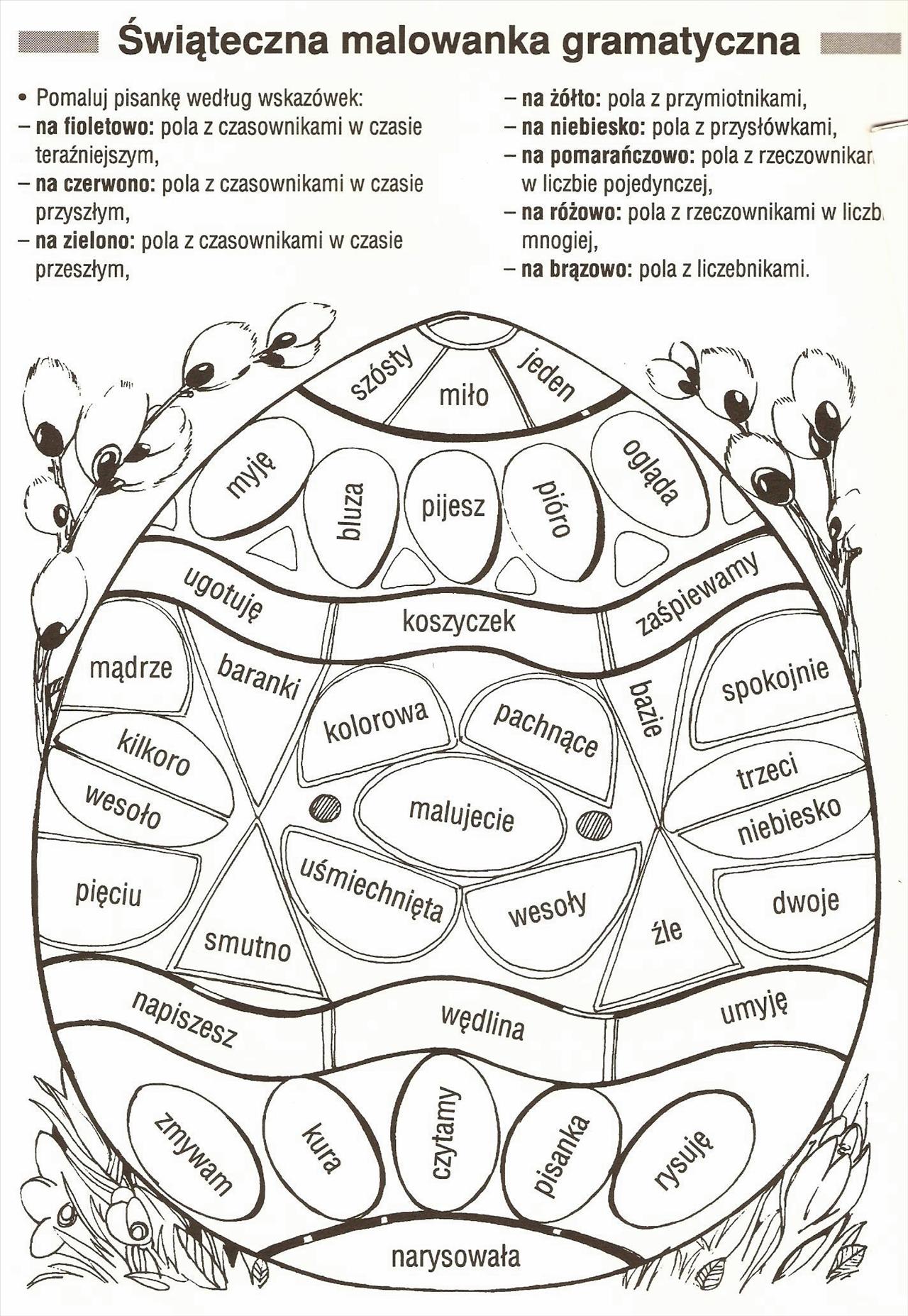 